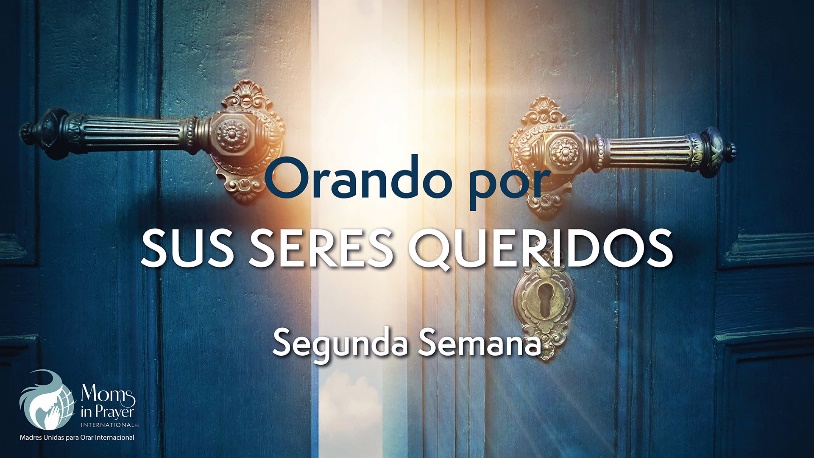 Pregunta para compartir en grupo: ¿Cuál es su petición más frecuente por sus seres amados y por qué?En el video, Susan habla acerca de no contentarse con orar solo por las necesidades temporales de aquellos a quienes amamos. Piense acerca de sus oraciones más recientes por aquellos que ama. 	¿Cuál es su enfoque principal? ¿Cómo se alinea con las siguientes Escrituras?	Lucas 12:23-31	Lucas 10:27	Filipenses 4:6Juan 17 registra la oración más larga de Cristo en la Biblia. El hizo esta oración justo antes de ser arrestado y antes de su crucifixión. Lea Juan 17 y reflexione en las siguientes preguntas:	¿Por quién está intercediendo Cristo?	¿Qué le está pidiendo a Dios que haga?	¿Qué aprendes acerca de cómo orar por tus seres queridos de la oración de Cristo?	¿Ha notado usted que nosotras, sus seguidoras, somos un regalo a Cristo de parte de Dios?	¿Está usted experimentando respuestas a esta oración de Cristo en su vida o en la vida de sus seres amados?	¿Cómo puede usted acercarse más a Cristo teniendo en cuenta Sus oraciones por usted?En el video, Susan habla acerca de Filipenses 1:9-11.	¿Está Pablo usando las instrucciones de Lucas 10:27 en su oración de Filipenses 1:9-11?	¿Qué tienen en común estas oraciones y cuál es su enfoque?	¿Cómo esto impacta su entendimiento de lo que es vital orar por nuestros seres amados?Cómo incorporará en su oración las necesidades diarias, salvación y necesidades espirituales que encontramos en el Padre Nuestro (Mateo 6:7-15), en su tiempo de oración por sus seres amados?  ¡Organice un plan querida hermana!MadresUnidasParaOrar.org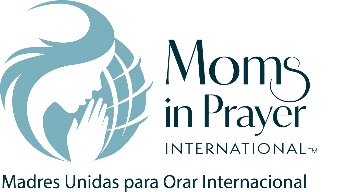 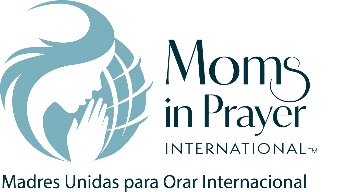 